附件3 “我讲书中的故事”儿童故事大王比赛推荐书目小学组（故事类读物）小学组（知识性读物）幼儿组（图画书）数字资源注：以上数字资源均来源于“QQ阅读”序号书名作者年份索书号出版社1毛泽东青少年时代的故事周世钊 著2019A752/345长江文艺出版社2邓小平的故事刘金田 著2015A762-49/5湖南少年儿童出版社3习近平讲故事（少年版）人民日报评论部 著2018D2-0/198中国少年儿童出版社4入党：40个人的信仰选择谢春涛 主编2016D263/101四川人民出版社5国旗国歌国徽的故事刘捷 文；陆旻 图2017D647-49/21中国中福会出版社6雷锋的故事夏宝荔 编2021D648/170天地出版社7保卫延安杜鹏程 著2018I247.52/822吉林美术出版社8梁家河梁家河编写组 著2018I25/2226陕西人民出版社9悬崖村阿克鸠射 著2019I253.3/253天地出版社10太阳照进“无人村”英布草心 著2019I253.3/281天地出版社11十八洞村的十八个故事李迪 著2020I253.3/304作家出版社12闪闪的红星李心田 著2018I287.45/4815吉林美术出版社13小兵张嘎徐光耀 著2016I287.45/4823长江少年儿童出版社14小英雄雨来管桦 著2016I287.45/4833长江少年儿童出版社15时代楷模李妍 编著2016I287.5/2263/1中国少年儿童新闻出版总社16妙手仁医胡诗尧 编著2016I287.5/2263/7中国少年儿童新闻出版总社17体坛名将殷欣 编著2016I287.5/2263/8中国少年儿童新闻出版总社18井冈山的故事于雅君 编2016I287.5/2615/3金盾出版社19大地的儿子——周恩来的故事苏叔阳 著2019I287.5/2671长江文艺出版社20中国航天员：太空追梦人 葛竞 著2019I287.5/2695接力出版社21袁隆平：东方“稻神”邓湘子，谢长江 著2020I287.5/2757接力出版社22我们的弟弟“小萝卜头”宋振平等 著2019I287.5/2762少年儿童出版社23戴口罩的老虎:防疫抗疫童话谭旭东 著2020I287.7/4470海豚出版社24长征的故事夏宝荔 编2021K264.409/12天地出版社25苦难辉煌（青少版）金一南 著2019K270.9/13作家出版社26中华名人爱国故事选（下）韩其洲 主编2016K82049/11/3黑龙江少年儿童出版社27钟南山：生命的卫士李秋沅 著2020K825.2=76/75接力出版社28让中国人更有尊严——中国航天奠基人钱学森石磊，陈大亚 主编2020K826.16=76/161安徽科学技术出版社29百读不厌的经典故事·少年方志敏张品成 著2018K827=6/499长江文艺出版社30朱德的故事兰琛 著2015K827=73/254湖南少年儿童出版社序号书名作者年份索书号出版社1给青少年的共产主义读本(德) 比尼·亚当恰克 著；卢刚，张明明 译2018D0-0/68东方出版社2少年儿童学党史《少年儿童学国史》编写组 文；林语桐 图2020D23-49/16中国言实出版社3红船精神罗平汉 主编2019D26/353四川人民出版社4中国共产党人的故事（第一辑 青少年版）欧阳淞 主编2018D263/117/1中国方正出版社5我和我的祖国张海迪 主编2019D647-49/17湖南少年儿童出版社6我为祖国点个赞陈福民等 编著2019D647-49/18浙江少年儿童出社7感动中国的小英雄赵菲 著2017D647-49/26中国福利会出版社8航母，启程了！贾超为，王懿墨 著2020E925.671-49/11北京科学技术出版社9刘兴诗爷爷讲述中国科学·近现代科学——环境与能源 工程技术 生命科学刘兴诗 著2016G322.9/8/3长江少年儿童出版社10讲给小学生的爱国课周家亮 主编2020G621.4/1济南出版社11红色的起点：中国共产党诞生纪实叶永烈 著2019I253.1/614天地出版社12红色家书本书编写组 编2016I266.5/69党建读物出版社13武汉抗疫日记新浪微博，新浪读书 编著2020I267.5/457北京联合出版有限公司14红星照耀中国（青少版）（美）埃德加·斯诺 著；董乐山 译2017K269.406/4/(2)人民文学出版社15少年儿童学国史《少年儿童学国史》编写组 文；林语桐 图2020K270.9/14中国言实出版社16建党群星龙眠，文华 著2018K820.6/160/(2)四川人民出版社17信仰--我们的故事中共中央组织部党员教育中心 编2013K820.7/144人民出版社18我们都是逐梦人胡清波，九志天达 著2019K820.7/186江苏凤凰文艺出版社19腾飞之歌：一个飞机设计师的回忆程不时 著2018K826.16/42湖北科学技术出版社20广东红色之旅王国梁，谢东江 著2011K878.23/19广东人民出版社21中国桥刘少鹏，曹淑海 著2018K928.78/25开明出版社22中国科技通史：大国重器与新四大发明（彩图青少版）江晓原 主编2019N092-49/12/6接力出版社232020武汉日记：方舱“手绘小姐姐”的抗疫画集黎婧 著2020R181.8-64/1中国国际广播出版社24丝路高铁赵墨染 著2019U238-49/6开明出版社25方舱记忆：万众一心抗疫情刘中民，王韬 主编2020U238-49/6上海科学技术文献出版社26高铁动车的故事陈曦 著2018U2-49/6中国铁道出版社27超级大桥通车了田恬，曹慧思 著2020U448.19/8北京科学技术出版社28加油！火神山上的工程车陈曦 著2020U469.6-49/11中国铁道出版社29我想去太空张智慧 著2020V11-49/126北京科学技术出版社30你好！空间站张智慧，郭丽娟 著2020V476.1/5北京科学技术出版社序号书名作者年份索书号出版社1长征路上红小丫正东动漫 文/图2019I287.8/5423/(2)/2北方妇女儿童2小宣传员正东动漫 文/图2019I287.8/5423/(2)/3北方妇女儿童3鸡毛信华山 文；正东动漫 图2019I287.8/5423/(2)/7北方妇女儿童4小英雄王二小陈模 文；正东动漫 图2019I287.8/5423/(2)/8北方妇女儿童5小兵张嘎徐光耀 原著；沈红燕 改编；陈晨 图2019I287.8/5917/2上海教育出版社6帽子上戴星的人王愿坚 原著；赵文婷 改编；张晔 图2019I287.8/5917/3上海教育出版社7小英雄雨来管桦 原著；朱超群 改编； 林林伊 图2019I287.8/5917/4上海教育出版社8小马倌颜一烟 原著；张奕霜 改编；陈晨 图2019I287.8/5917/5上海教育出版社9我爸爸是军人赵墨染 文/图2017I287.8/4334中国少年儿童新闻出版总社10闪闪的红星李心田 著；黄华旗 改编； 谢凌雁 图2020I287.8/5917/6上海教育出版社11最爱做的事·袁隆平徐鲁 文；谭立群 图2020I287.8/6157/6中国少年儿童出版社12我爱你，中国·黄大年徐鲁 文；含含 图2020I287.8/6157/7中国少年儿童出版社13阁楼上的灯光·华罗庚徐鲁 文；刘振君 图2020I287.8/6157/8中国少年儿童出版社14老船长和蓝鲸·黄旭华徐鲁 文；于鹤忱 图2020I287.8/6157/3中国少年儿童出版社15数学怪人·陈景润徐鲁 文；常德强 图2020I287.8/6736中国少年儿童出版社16月亮上的环形山·钱学森徐鲁 文；于春华 图2020I287.8/6157/4中国少年儿童出版社17远方的火焰·郭永怀徐鲁 文；于春华 图2020I287.8/6157/5中国少年儿童出版社18神奇的小草徐鲁 文；（意大利）爱丽·科宾尼 图2018I287.8/6157/1中国少年儿童出版社19敲打石头的人徐鲁 文；于鹤忱 图2019I287.8/6157/2中国少年儿童出版社20坐着高铁去新疆李健 文/图2020U238-49/5新疆青少年出版社21蛟龙潜海钟林姣 文; 卢瑞娜 图2019I287.8/4624/4大连出版社22雪龙冰海钟林姣 文; 卢瑞娜 图2018I287.8/4624/7大连出版社23爱数数的口罩罗曦 文/图2020I287.8/6501/(2)江苏凤凰少年儿童出版社24中国战“疫”故事绘李可君，蔡玉怡 文；韦杰，梁子聪等 图2020I287.8/6790中国少年儿童新闻出版总社25妈妈的秘密陈颖等 文；起点插画 图2020I287.8/6517/2长江少年儿童出版社26等爸爸回家陈颖等 文；起点插画 图2020I287.8/6517/1长江少年儿童出版社27不一样的春节高婧  文/图2020I287.8/6588青岛出版社28加油, 火神山上的小车!脑花  文/图2020U469.6-49/10东方出版社29白衣超人梅竹 文；跳跳 图2020I287.8/6089二十一世纪出版社30爷爷的14个游戏赵菱 文；黄利利 图2020I287.8/6310江苏凤凰少年儿童出版社序号书名作者阅读二维码1感动中国孩子心灵的60个杰出人物舒亦颖 主编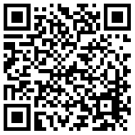 2邓小平的青少年时代陈一然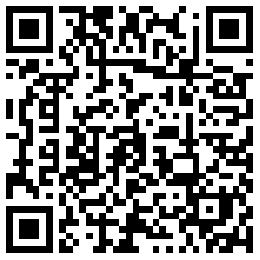 3周恩来的青少年时代康之国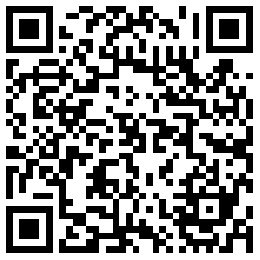 4挺进太空：中国载人航天纪事兰宁远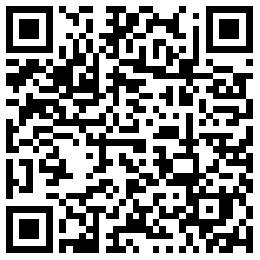 5雷锋·榜样的力量雷锋编辑组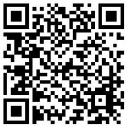 6物理学全才：杨振宁的故事项星 主编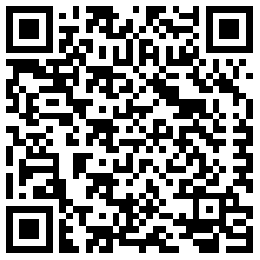 7以天之语 解物之道：李政道的故事项星 主编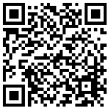 8你的名字叫青蒿：屠呦呦的故事项星 主编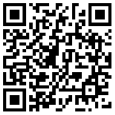 9一枝一叶总关情：2020年春天抗疫纪事徐鲁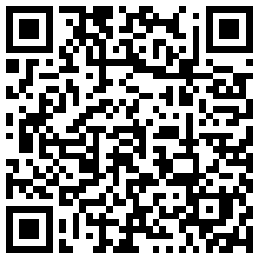 10少年毛泽东张文宝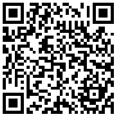 11闪闪的红星：李心田经典作品集李心田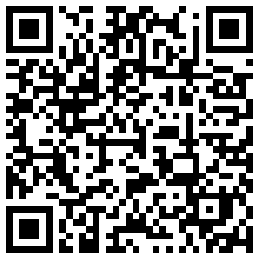 12两个小八路：李心田经典作品集李心田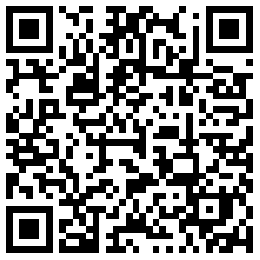 13李四光：信仰的力量才云鹏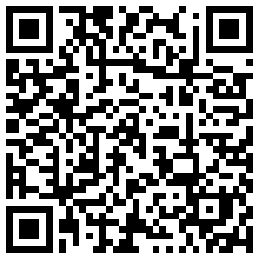 14邓稼先：温文尔雅的坚守才云鹏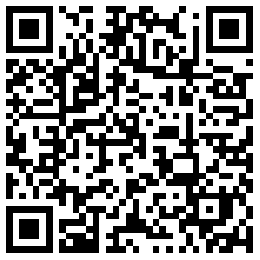 15荆棘与荣耀：新时代女排奋斗记马寅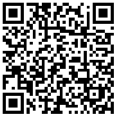 16童话抗疫：2020年春节抗疫故事特辑三南瓜屋故事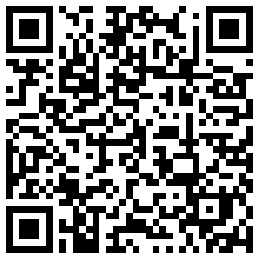 17英雄人物的故事杨晶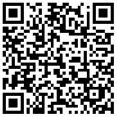 18小英雄雨来（“红小鬼”故事会）管桦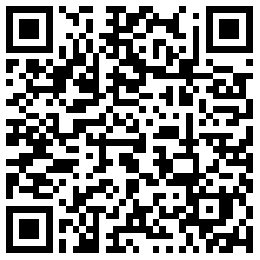 19他日归来：钱学森的求知岁月（科学家家国情怀丛书）吕成冬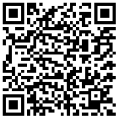 20少年英雄王二小（“红小鬼”故事会）陈模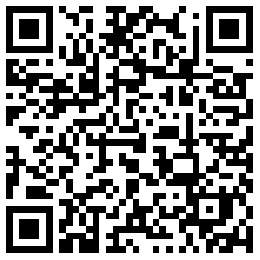 